Nota o wykładowcy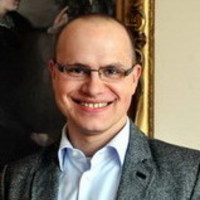 Dr Marek MartyniszynLecturer at Queen’s University Belfast School of Law (since September 2013). Previously he was a Senior Research Fellow in the Institute for Consumer Antitrust Studies at Loyola University Chicago. He holds a PhD from University College Dublin, an LLM from the Saarland University’s European Institute, and MA degrees from the Warsaw School of Economics.His research focuses on various aspects of competition law and policy in international and transnational contexts, including the limits of extraterritorial jurisdiction and the issue of state involvement in anticompetitive practices. In broader terms, his interests lie in international economic law. He has taught Contract Law, EU Law (both Constitutional and Substantive/Economic), Competition Law, International and Comparative Competition Law, EU Competition Law, and International Trade Law.Dr Martyniszyn is a Member of the International Advisory Board of the Institute for Consumer Antitrust Studies at the Loyola University Chicago (USA) and an Associate Member of the Centre for Antitrust and Regulatory Studies at the Warsaw University (Poland). He is also a Council Member of the Society of Legal Scholars (SLS). Dr Martyniszyn is a Non-Governmental Advisor to the International Competition Network.